Z P R A V O D A J – 3 . K L M – D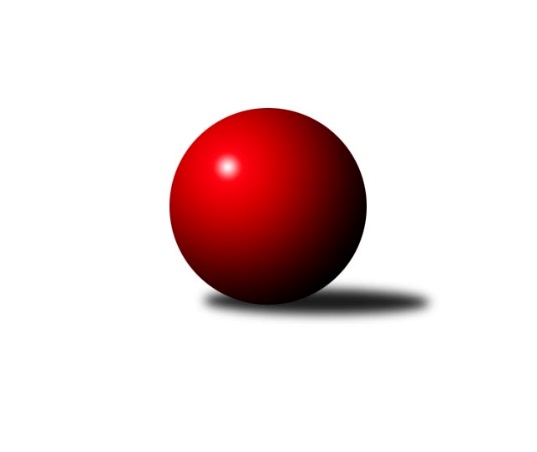 17Ročník 2018/2019	23.2.2019         Zlín je téměř oběma nohy již v 2. KLM, pět utkání do konce soutěže a náskok osmi bodů je již velká záruka toho, že to hráčům Zlína vyjde.         Opačný pól tabulky přitížil Ratíškovicím, ty doma prohrávají a možnost udržení v soutěži se spíše vzdaluje. Opakem jsou Ivančice, ty výhrou v tomto kole své možnosti zcela neztratili, aby bylo stále o co hrát musejí však v dalším kole zvítězit na dráze v Mistříně, jinak na tom budou podobně jako Ratíškovice.Připomínám změnu telefonního čísla u vedoucího soutěže – 777 626 473, proto si prosím číslo 775 262 728 vymažte ze svých mobilů, někteří ho stále používáte, děkuji.Nejlepšího výkonu v tomto kole: 3373 dosáhlo družstvo: TJ Sokol ŠanovNejlepší výkon utkání: 626 - Jiří KonvalinkaSouhrnný přehled výsledků:SK Baník Ratiškovice	- TJ Sokol Šanov	2:6	3218:3373	(8.5:15.5)	23.2.TJ Centropen Dačice B	- TJ Loko. Č.Budějovice	5:3	3178:3156	(13.5:10.5)	23.2.KK Réna Ivančice 	- TJ Sokol Slavonice 	6:2	3201:3148	(13.0:11.0)	23.2.TJ Start Jihlava 	- SK Podlužan Prušánky	4:4	3132:3251	(10.0:14.0)	23.2.KK Slavoj Žirovnice 	- TJ Sokol Husovice C	7:1	3278:3204	(13.5:10.5)	23.2.KC Zlín	- TJ Sokol Mistřín	7:1	3296:3131	(15.0:9.0)	23.2.Tabulka družstev:	1.	KC Zlín	17	16	1	0	104.0 : 32.0 	234.5 : 173.5 	 3247	33	2.	SK Podlužan Prušánky	17	12	1	4	88.0 : 48.0 	240.0 : 168.0 	 3267	25	3.	KK Slavoj Žirovnice	16	11	1	4	78.5 : 49.5 	206.0 : 178.0 	 3200	23	4.	TJ Sokol Šanov	17	9	0	8	72.0 : 64.0 	204.5 : 203.5 	 3246	18	5.	TJ Lokomotiva České Budějovice	17	9	0	8	70.0 : 66.0 	214.5 : 193.5 	 3184	18	6.	TJ Sokol Slavonice	17	8	1	8	68.5 : 67.5 	211.0 : 197.0 	 3200	17	7.	TJ Centropen Dačice B	17	7	1	9	63.0 : 73.0 	202.0 : 206.0 	 3177	15	8.	TJ Sokol Husovice C	17	6	2	9	57.0 : 79.0 	205.5 : 202.5 	 3184	14	9.	TJ Start Jihlava	16	6	1	9	55.0 : 73.0 	166.0 : 218.0 	 3179	13	10.	TJ Sokol Mistřín	17	6	0	11	58.5 : 77.5 	200.5 : 207.5 	 3194	12	11.	KK Réna Ivančice	17	4	0	13	51.0 : 85.0 	175.5 : 232.5 	 3125	8	12.	SK Baník Ratiškovice	17	3	0	14	42.5 : 93.5 	164.0 : 244.0 	 3165	6Podrobné výsledky kola:	 SK Baník Ratiškovice	3218	2:6	3373	TJ Sokol Šanov	Stanislav Polášek	130 	 108 	 132 	133	503 	 0.5:3.5 	 548 	 130	134 	 143	141	Aleš Procházka	Jan Minaříček *1	115 	 112 	 134 	126	487 	 0:4 	 569 	 142	137 	 149	141	Tomáš Červenka	Aleš Zálešák	144 	 136 	 151 	137	568 	 3:1 	 534 	 128	137 	 139	130	Jan Zifčák ml.	Václav Podéšť	140 	 155 	 134 	136	565 	 2:2 	 579 	 152	149 	 150	128	Petr Mika	Josef Něnička	130 	 138 	 134 	144	546 	 0:4 	 626 	 141	158 	 144	183	Jiří Konvalinka	Viktor Výleta	131 	 133 	 145 	140	549 	 3:1 	 517 	 130	146 	 127	114	Stanislav Červenkarozhodčí: Václav Koplík
střídání: *1 od 61. hodu Michal TušlNejlepší výkon utkání: 626 - Jiří Konvalinka	 TJ Centropen Dačice B	3178	5:3	3156	TJ Loko. Č. Budějovice	Jiří Malínek	150 	 111 	 144 	117	522 	 2.5:1.5 	 507 	 129	134 	 127	117	Tomáš Reban	Petr Janák	140 	 145 	 107 	135	527 	 1:3 	 569 	 120	152 	 150	147	Martin Voltr	Lukáš Prkna	124 	 144 	 132 	148	548 	 4:0 	 472 	 114	119 	 120	119	Tomáš Polánský	Petr Semorád *1	123 	 120 	 131 	109	483 	 1:3 	 539 	 120	136 	 141	142	Zdeněk Kamiš	Tomáš Bártů	149 	 149 	 122 	140	560 	 3:1 	 524 	 132	132 	 135	125	Jiří Reban	Milan Kabelka	148 	 130 	 115 	145	538 	 2:2 	 545 	 135	144 	 131	135	Pavel Černýrozhodčí: Aneta Kameníková
střídání: *1 od 61. hodu Tomáš PospíchalNejlepší výkon utkání: 569 - Martin Voltr	 KK Réna Ivančice 	3201	6:2	3148	TJ Sokol Slavonice 	Jaroslav Mošať	141 	 127 	 139 	130	537 	 3:1 	 517 	 134	135 	 129	119	Pavel Blažek	Tomáš Hrdlička	134 	 116 	 139 	116	505 	 3:1 	 461 	 104	112 	 121	124	Miroslav Bartoška *1	Michal Hrdlička	128 	 156 	 154 	121	559 	 2:2 	 558 	 143	136 	 140	139	Michal Dostál	Miroslav Nemrava	129 	 159 	 117 	128	533 	 1:3 	 572 	 133	136 	 159	144	David Drobilič	Tomáš Buršík	128 	 132 	 124 	142	526 	 1:3 	 536 	 143	139 	 127	127	Jiří Svoboda	Marek Čech	126 	 145 	 135 	135	541 	 3:1 	 504 	 134	121 	 128	121	Zdeněk Holubrozhodčí: Eduard Kremláček
střídání: *1 od 61. hodu Rudolf BorovskýNejlepší výkon utkání: 572 - David Drobilič	 TJ Start Jihlava 	3132	4:4	3251	SK Podlužan Prušánky	Roman Doležal	143 	 147 	 132 	153	575 	 2:2 	 539 	 147	125 	 135	132	Martin Tesařík	Martin Votava	133 	 139 	 117 	131	520 	 2:2 	 514 	 135	117 	 146	116	Jan Zálešák	Jiří Vlach	135 	 134 	 121 	134	524 	 3:1 	 514 	 134	125 	 121	134	Vojtěch Novák	Jaroslav Matějka *1	124 	 98 	 112 	108	442 	 0:4 	 587 	 130	152 	 139	166	Lukáš Hlavinka	Petr Hlaváček	136 	 131 	 125 	142	534 	 1:3 	 568 	 141	149 	 140	138	Zdeněk Zálešák	Lukáš Novák	145 	 133 	 134 	125	537 	 2:2 	 529 	 131	142 	 135	121	Michal Pálkarozhodčí: Doležal Josef
střídání: *1 od 44. hodu Sebastián ZavřelNejlepší výkon utkání: 587 - Lukáš Hlavinka	 KK Slavoj Žirovnice 	3278	7:1	3204	TJ Sokol Husovice C	Miroslav Čekal	143 	 133 	 146 	128	550 	 2:2 	 540 	 150	123 	 117	150	Pavel Husar	Patrik Solař	135 	 137 	 136 	115	523 	 2.5:1.5 	 534 	 127	137 	 133	137	Jaromír Šula	David Švéda	133 	 142 	 158 	159	592 	 3:1 	 510 	 135	125 	 121	129	Radim Máca	František Kožich	130 	 138 	 133 	126	527 	 3:1 	 520 	 129	133 	 127	131	Radim Meluzín	Pavel Ryšavý	131 	 108 	 144 	124	507 	 0:4 	 567 	 141	129 	 157	140	Tomáš Válka	Libor Kočovský	143 	 140 	 146 	150	579 	 3:1 	 533 	 145	133 	 127	128	Igor Sedlákrozhodčí: Kejval PetrNejlepší výkon utkání: 592 - David Švéda	 KC Zlín	3296	7:1	3131	TJ Sokol Mistřín	Jindřich Kolařík	148 	 119 	 146 	155	568 	 3:1 	 487 	 110	127 	 118	132	Martin Fiala	Bronislav Fojtík *1	117 	 127 	 145 	146	535 	 2:2 	 531 	 129	148 	 122	132	Jakub Cizler	Karel Ivaniš	124 	 135 	 128 	152	539 	 3:1 	 493 	 130	114 	 126	123	Josef Toman	Lubomír Matějíček	138 	 142 	 138 	153	571 	 3:1 	 522 	 147	126 	 123	126	Stanislav Zálešák	Tomáš Polášek	137 	 133 	 154 	131	555 	 3:1 	 546 	 130	141 	 146	129	Luděk Svozil	Radek Janás	125 	 136 	 126 	141	528 	 1:3 	 552 	 133	124 	 142	153	Zbyněk Bábíčekrozhodčí: Marie Bobková
střídání: *1 od 61. hodu David MatlachNejlepší výkon utkání: 571 - Lubomír MatějíčekPořadí jednotlivců:	jméno hráče	družstvo	celkem	plné	dorážka	chyby	poměr kuž.	Maximum	1.	Jiří Konvalinka	TJ Sokol Šanov	577.49	379.7	197.8	2.2	9/10	(626)	2.	Lukáš Hlavinka	SK Podlužan Prušánky	557.91	370.5	187.4	1.6	8/10	(587)	3.	Jan Zálešák	SK Podlužan Prušánky	557.84	366.9	191.0	4.2	10/10	(613)	4.	Petr Mika	TJ Sokol Šanov	556.23	370.4	185.9	3.1	10/10	(613)	5.	Martin Voltr	TJ Lokomotiva České Budějovice	555.76	365.4	190.4	2.7	10/10	(608)	6.	Tomáš Válka	TJ Sokol Husovice C	554.18	368.3	185.9	2.8	7/10	(579)	7.	Zdeněk Zálešák	SK Podlužan Prušánky	553.60	369.6	184.0	2.3	10/10	(657)	8.	Tomáš Polášek	KC Zlín	553.21	367.1	186.1	4.5	6/9	(587)	9.	Luděk Svozil	TJ Sokol Mistřín	551.94	367.8	184.1	2.9	10/10	(593)	10.	Vojtěch Novák	SK Podlužan Prušánky	551.20	365.6	185.6	2.7	8/10	(586)	11.	Patrik Solař	KK Slavoj Žirovnice 	551.05	376.0	175.1	5.4	6/8	(576)	12.	Viktor Výleta	SK Baník Ratiškovice	550.29	365.3	185.0	3.6	9/9	(586)	13.	Aleš Procházka	TJ Sokol Šanov	550.21	367.3	182.9	3.9	8/10	(589)	14.	Michal Dostál	TJ Sokol Slavonice 	549.50	364.3	185.2	4.3	9/10	(620)	15.	Bronislav Fojtík	KC Zlín	547.30	369.1	178.2	3.9	9/9	(577)	16.	Radek Janás	KC Zlín	545.78	369.8	176.0	4.8	7/9	(581)	17.	Libor Kočovský	KK Slavoj Žirovnice 	544.79	370.2	174.6	4.7	8/8	(620)	18.	Radim Abrahám	KC Zlín	544.06	352.8	191.3	2.7	6/9	(584)	19.	Jaroslav Mošať	KK Réna Ivančice 	543.03	364.0	179.1	2.3	7/9	(568)	20.	Karel Ivaniš	KC Zlín	542.77	370.0	172.8	4.6	8/9	(596)	21.	Milan Kabelka	TJ Centropen Dačice B	540.75	362.3	178.4	5.4	8/9	(594)	22.	Milan Volf	TJ Sokol Šanov	539.75	364.4	175.4	5.6	7/10	(573)	23.	Martin Votava	TJ Start Jihlava 	539.65	365.6	174.0	4.2	9/9	(572)	24.	Miroslav Bartoška	TJ Sokol Slavonice 	538.66	364.0	174.7	7.9	8/10	(590)	25.	Jiří Svoboda	TJ Sokol Slavonice 	538.40	364.4	174.0	4.6	9/10	(580)	26.	David Švéda	KK Slavoj Žirovnice 	537.67	367.0	170.7	5.0	7/8	(613)	27.	Roman Doležal	TJ Start Jihlava 	536.71	359.4	177.3	4.5	9/9	(575)	28.	Tomáš Bártů	TJ Centropen Dačice B	536.58	364.2	172.4	4.8	8/9	(562)	29.	Jiří Reban	TJ Lokomotiva České Budějovice	535.44	364.0	171.4	6.2	10/10	(580)	30.	Lukáš Prkna	TJ Centropen Dačice B	535.39	363.2	172.2	6.4	7/9	(565)	31.	Pavel Husar	TJ Sokol Husovice C	535.22	357.8	177.4	4.7	10/10	(563)	32.	Tomáš Buršík	KK Réna Ivančice 	535.15	359.1	176.0	5.9	9/9	(573)	33.	Zbyněk Bábíček	TJ Sokol Mistřín	534.87	353.2	181.7	5.6	10/10	(575)	34.	Tomáš Červenka	TJ Sokol Šanov	534.85	362.3	172.6	7.1	8/10	(569)	35.	Petr Votava	TJ Start Jihlava 	534.82	362.6	172.3	6.8	8/9	(564)	36.	Pavel Černý	TJ Lokomotiva České Budějovice	534.62	361.3	173.3	6.7	9/10	(553)	37.	Jiří Malínek	TJ Centropen Dačice B	533.72	363.3	170.4	6.2	6/9	(584)	38.	Zdeněk Kamiš	TJ Lokomotiva České Budějovice	533.14	357.1	176.0	4.0	10/10	(607)	39.	Lukáš Novák	TJ Start Jihlava 	532.71	364.1	168.6	6.7	9/9	(596)	40.	Radim Meluzín	TJ Sokol Husovice C	531.65	361.4	170.2	5.1	10/10	(589)	41.	Lubomír Matějíček	KC Zlín	531.49	360.9	170.6	3.8	7/9	(592)	42.	Pavel Blažek	TJ Sokol Slavonice 	529.94	362.3	167.7	5.4	9/10	(585)	43.	František Kožich	KK Slavoj Žirovnice 	529.69	362.4	167.3	6.3	8/8	(582)	44.	Miroslav Nemrava	KK Réna Ivančice 	529.57	359.2	170.3	4.9	9/9	(547)	45.	Jaroslav Polášek	TJ Sokol Mistřín	529.54	368.7	160.9	6.5	8/10	(585)	46.	Zdeněk Holub	TJ Sokol Slavonice 	529.47	355.7	173.8	4.8	10/10	(572)	47.	Dominik Schüller	SK Baník Ratiškovice	528.85	350.5	178.4	6.0	8/9	(566)	48.	Jaroslav Matějka	TJ Start Jihlava 	528.43	355.3	173.1	5.4	9/9	(581)	49.	Radim Máca	TJ Sokol Husovice C	528.19	358.9	169.3	6.3	10/10	(589)	50.	Miroslav Čekal	KK Slavoj Žirovnice 	527.71	359.8	167.9	4.6	6/8	(564)	51.	Martin Fiala	TJ Sokol Mistřín	527.45	360.0	167.5	5.7	8/10	(576)	52.	Michal Tušl	SK Baník Ratiškovice	527.06	355.9	171.1	7.9	6/9	(572)	53.	Petr Janák	TJ Centropen Dačice B	525.90	347.0	178.9	4.2	9/9	(577)	54.	Václav Podéšť	SK Baník Ratiškovice	525.82	361.6	164.2	6.7	8/9	(576)	55.	Jakub Cizler	TJ Sokol Mistřín	524.95	352.3	172.7	6.2	8/10	(610)	56.	Igor Sedlák	TJ Sokol Husovice C	524.51	360.1	164.4	6.4	10/10	(570)	57.	Petr Semorád	TJ Centropen Dačice B	522.43	354.6	167.9	6.8	7/9	(572)	58.	Aleš Zálešák	SK Baník Ratiškovice	522.00	348.7	173.3	6.3	9/9	(568)	59.	Josef Toman	TJ Sokol Mistřín	521.63	355.1	166.5	6.1	7/10	(596)	60.	Tomáš Reban	TJ Lokomotiva České Budějovice	520.79	356.0	164.8	7.6	9/10	(568)	61.	Dalibor Šalplachta	KK Réna Ivančice 	520.57	357.5	163.1	5.4	6/9	(554)	62.	Tomáš Hrdlička	KK Réna Ivančice 	510.37	348.5	161.9	7.8	9/9	(592)	63.	Jiří Vlach	TJ Start Jihlava 	510.32	356.5	153.8	7.1	9/9	(559)	64.	Marek Čech	KK Réna Ivančice 	509.45	354.7	154.7	8.5	7/9	(546)	65.	Tomáš Polánský	TJ Lokomotiva České Budějovice	507.03	352.3	154.8	8.9	9/10	(551)		David Matlach	KC Zlín	569.00	371.0	198.0	1.0	1/9	(569)		Martin Tesařík	SK Podlužan Prušánky	552.32	364.7	187.6	5.2	5/10	(566)		Karel Fabeš	TJ Centropen Dačice B	551.00	355.0	196.0	4.0	1/9	(551)		Petr Málek	TJ Sokol Mistřín	550.00	361.0	189.0	9.0	1/10	(550)		David Drobilič	TJ Sokol Slavonice 	549.50	363.5	186.0	4.5	2/10	(572)		Jakub Kožich	KK Slavoj Žirovnice 	547.75	368.9	178.9	4.0	5/8	(566)		Miroslav Málek	KC Zlín	544.85	367.8	177.1	5.1	5/9	(561)		Jiří Trávníček	TJ Sokol Husovice C	543.00	373.0	170.0	7.0	1/10	(543)		Zbyněk Cízler	TJ Sokol Mistřín	540.50	356.5	184.0	5.5	2/10	(566)		Jaromír Šula	TJ Sokol Husovice C	537.40	371.7	165.7	4.9	5/10	(547)		Petr Bakaj	TJ Sokol Šanov	537.35	372.2	165.2	8.5	5/10	(563)		Michal Hrdlička	KK Réna Ivančice 	537.33	362.7	174.7	7.3	1/9	(559)		Josef Něnička	SK Baník Ratiškovice	536.10	359.5	176.6	4.6	5/9	(580)		Dominik Fojtík	SK Podlužan Prušánky	535.29	367.1	168.1	5.1	6/10	(596)		Stanislav Esterka	SK Podlužan Prušánky	535.27	357.2	178.1	4.3	6/10	(579)		Daniel Bašta	KK Slavoj Žirovnice 	532.00	355.0	177.0	3.0	1/8	(532)		Jiří Matoušek	TJ Sokol Slavonice 	531.27	358.9	172.4	4.1	6/10	(544)		Jiří Ondrák	TJ Sokol Slavonice 	526.00	358.0	168.0	6.0	1/10	(526)		Petr Kesjár	TJ Sokol Šanov	525.00	351.0	174.0	6.0	1/10	(525)		Tomáš Pospíchal	TJ Centropen Dačice B	524.80	371.4	153.4	6.9	5/9	(602)		Jindřich Kolařík	KC Zlín	524.73	353.2	171.5	3.8	5/9	(568)		Stanislav Zálešák	TJ Sokol Mistřín	524.43	359.7	164.7	5.8	6/10	(567)		Jiří Ondrák	TJ Sokol Slavonice 	524.00	352.0	172.0	5.3	3/10	(544)		Radek Beranovský	TJ Centropen Dačice B	524.00	372.0	152.0	6.0	1/9	(524)		Stanislav Červenka	TJ Sokol Šanov	522.83	359.0	163.8	7.1	4/10	(538)		Láďa Chalupa	TJ Sokol Slavonice 	522.00	332.0	190.0	3.0	1/10	(522)		Lukáš Křížek	TJ Centropen Dačice B	521.50	363.0	158.5	9.0	1/9	(530)		Pavel Ryšavý	KK Slavoj Žirovnice 	521.30	356.1	165.2	7.6	5/8	(554)		Michal Pálka	SK Podlužan Prušánky	520.60	352.8	167.8	8.1	5/10	(547)		Martin Gabrhel	TJ Sokol Husovice C	519.70	359.1	160.6	8.2	6/10	(545)		Martin Sedlák	TJ Sokol Husovice C	519.00	348.0	171.0	8.0	1/10	(519)		Petr Hlaváček	TJ Start Jihlava 	518.75	354.5	164.3	5.0	2/9	(534)		Jan Zifčák ml.	TJ Sokol Šanov	518.00	360.5	157.5	6.5	4/10	(534)		Ladislav Kacetl	TJ Sokol Šanov	516.00	340.0	176.0	6.0	1/10	(516)		Jan Sýkora	TJ Lokomotiva České Budějovice	512.50	347.3	165.3	7.0	4/10	(541)		Tomáš Koplík	SK Baník Ratiškovice	511.53	350.3	161.3	9.7	5/9	(539)		Jan Machálek ml.	TJ Sokol Husovice C	511.00	355.0	156.0	9.0	1/10	(511)		Michal Stieranka	TJ Sokol Šanov	510.30	356.4	154.0	8.4	4/10	(552)		Jan Machálek	TJ Sokol Husovice C	509.17	347.8	161.3	9.0	2/10	(554)		Stanislav Tichý	TJ Sokol Slavonice 	505.67	345.7	160.0	8.2	2/10	(523)		Eduard Kremláček	KK Réna Ivančice 	504.75	345.3	159.5	7.0	2/9	(543)		Stanislav Polášek	SK Baník Ratiškovice	501.33	350.7	150.7	10.3	3/9	(526)		Luděk Kolář	KK Réna Ivančice 	500.00	344.0	156.0	13.0	1/9	(500)		Michal Šimek	SK Podlužan Prušánky	495.00	369.0	126.0	9.0	1/10	(495)		Petr Trusina	TJ Sokol Husovice C	491.00	353.0	138.0	16.0	1/10	(491)		Luboš Staněk	KK Réna Ivančice 	490.50	346.0	144.5	12.0	2/9	(492)		Tomáš Řihánek	KK Réna Ivančice 	489.67	343.0	146.7	7.7	3/9	(512)		Rudolf Borovský	TJ Sokol Slavonice 	488.00	350.0	138.0	9.0	1/10	(488)		Karel Kunc	TJ Centropen Dačice B	486.00	342.0	144.0	11.0	1/9	(486)		Karel Gabrhel	TJ Sokol Husovice C	483.00	349.0	134.0	13.0	1/10	(483)Sportovně technické informace:Zápisy z utkání mi prosím posílejte řádně vyplněné, první v pořadí je pouze příjmení (nepoužívejte pouze velká písmena) o řádek níže je jméno a o řádek níže je registrační číslo. Prosím, nezapomínat uvádět do poznámky v zápisu o utkání jasně status startu hráčky mimo soupisku.start náhradníkadopsání na soupiskuStále není jasno jak uvádět příjmení a jméno, je nutné použít diakritiku při vyplňování.Zápis mi prosím pošlete pouze, pokud si netroufnete ho zadat do výsledkového systému kuzelky.com, doporučuji si tento systém osahat co nejdříve, možná bude od další sezóny již povinnost všech družstev to tam zadávat.Všem jsem posílal přihlašovací údaje, pokud nebude někomu fungovat přihlášení ať mi napíše a já mu pošlu nové příhlašovací údaje. Po zadaní výsledků je zapotřebí zadání uložit, jinak se výsledek nepromítne do tabulky družstev.Systém kuzelky.com umožňuje zadávat výsledky průběžně v průběhu utkání.Nejlepší bude zápis o utkání zadat nebo odeslat hned po utkání, mám více času reagovat na případné nesrovnalosti.Adresy kam případně zápis posílat: petr.kohlicek@seznam.cz, petr.kohlicek@kuzelky.cz Starty náhradníků:registrační číslo	jméno a příjmení 	datum startu 	družstvo	číslo startu20064	Michal Pálka	23.02.2019	SK Podlužan Prušánky	4x3085	Rudolf Borovský	23.02.2019	TJ Sokol Slavonice 	2x21108	Martin Tesařík	23.02.2019	SK Podlužan Prušánky	4x15224	Petr Hlaváček	23.02.2019	TJ Start Jihlava 	3x21535	David Drobilič	23.02.2019	TJ Sokol Slavonice 	2x24327	Jan Zifčák ml.	23.02.2019	TJ Sokol Šanov	2x23946	Sebastián Zavřel	23.02.2019	TJ Start Jihlava 	1x21388	Jan Minaříček	23.02.2019	SK Baník Ratiškovice	1x21456	David Matlach	23.02.2019	KC Zlín	3x
Hráči dopsaní na soupisku:registrační číslo	jméno a příjmení 	datum startu 	družstvo	Program dalšího kola:18. kolo2.3.2019	so	10:00	TJ Sokol Mistřín - KK Réna Ivančice 	2.3.2019	so	10:00	TJ Lokomotiva České Budějovice - SK Baník Ratiškovice	2.3.2019	so	13:00	SK Podlužan Prušánky - KC Zlín	2.3.2019	so	13:30	TJ Sokol Slavonice  - TJ Centropen Dačice B	2.3.2019	so	15:30	TJ Sokol Husovice C - TJ Start Jihlava 	2.3.2019	so	16:00	TJ Sokol Šanov - KK Slavoj Žirovnice Zpracoval: Petr Kohlíček, GSM 777 626 473Dne: 23.02.2019Nejlepší šestka kola - absolutněNejlepší šestka kola - absolutněNejlepší šestka kola - absolutněNejlepší šestka kola - absolutněNejlepší šestka kola - dle průměru kuželenNejlepší šestka kola - dle průměru kuželenNejlepší šestka kola - dle průměru kuželenNejlepší šestka kola - dle průměru kuželenNejlepší šestka kola - dle průměru kuželenPočetJménoNázev týmuVýkonPočetJménoNázev týmuPrůměr (%)Výkon8xJiří KonvalinkaŠanov6268xJiří KonvalinkaŠanov115.746262xDavid ŠvédaŽirovnice5924xDavid ŠvédaŽirovnice111.035922xLukáš HlavinkaPrušánky5872xLukáš HlavinkaPrušánky110.155877xLibor KočovskýŽirovnice5797xLibor KočovskýŽirovnice108.595796xPetr MikaŠanov5791xDavid DrobiličSlavonice108.525721xRoman DoležalStart Jihlava5751xRoman DoležalStart Jihlava107.9575